ք. Երևան  N 05-Ա                                                                              « 23 » հունվար 2024թ.ԳԻՏԱԿԱՆ ԱՍՏԻՃԱՆԻ ՇՆՈՐՀՈՒՄԸ ՀԱՍՏԱՏԵԼՈՒԵՎ ԴԻՊԼՈՄՆԵՐՈՎ ԱՄՐԱԳՐԵԼՈՒ ՄԱՍԻՆՂեկավարվելով «Գիտական և գիտատեխնիկական գործունեության մասին» օրենքի 15.1-ին հոդվածի 2-րդ մասի 6-րդ կետով, Հայաստանի Հանրապետության կառավարության 1997 թվականի օգոստոսի 8-ի հ. 327 որոշմամբ հաստատված «Հայաստանի Հանրապետությունում գիտական աստիճանների շնորհման կարգի» 36-րդ կետով, ինչպես նաև հիմք ընդունելով՝ Հայ-ռուսական համալսարանում գործող ԲՈԿ-ի 063 Իրավագիտության մասնագիտական խորհրդի որոշումը Արթուր Ռազմիկի Դավթյանին իրավաբանական գիտությունների թեկնածուի (ԺԲ.00.01 թվանիշով) գիտական աստիճան շնորհելու մասին և Հետբուհական կրթության որակի ապահովման բաժնի հ. 10 եզրակացությունը: Երևանի պետական  համալսարանում գործող ԲՈԿ-ի 015 Տնտեսագիտության մասնագիտական խորհրդի որոշումը Հովհաննես Սիմոնի Ասատրյանին տնտեսագիտության թեկնածուի (Ը.00.02 թվանիշով) գիտական աստիճան շնորհելու մասին և Հետբուհական կրթության որակի ապահովման բաժնի հ. 11 եզրակացությունը:ՀՐԱՄԱՅՈՒՄ ԵՄ1. Հաստատել և դիպլոմներով ամրագրել՝Արթուր Ռազմիկի Դավթյանի՝ իրավաբանական գիտությունների թեկնածուի գիտական աստիճանը: Հովհաննես Սիմոնի Ասատրյանի՝ տնտեսագիտության թեկնածուի գիտական աստիճանը: ՆԱԽԱԳԱՀ՝ 					ՍԱՐԳԻՍ ՀԱՅՈՑՅԱՆ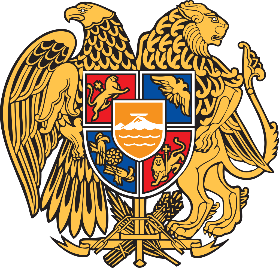 ԲԱՐՁՐԱԳՈՒՅՆ ԿՐԹՈՒԹՅԱՆ ԵՎ ԳԻՏՈՒԹՅԱՆ ԿՈՄԻՏԵՆ Ա Խ Ա Գ Ա Հ